Every home needs a good foundation. Every organization needs to build a structure upon which a successful system can be established. Every seed sown needs to be planted in the soil so it’s roots can set it up for success. Today, we begin a new sermon series, where we are looking at some of our core beliefs as the West Side Church of Christ. Like a seed sown into the ground, we want to be firmly planted in our faith and in our beliefs. We start this journey by reminding ourselves what it means to be a Restoration Movement Church. New Pew Bibles ~ Several years ago, for the first time, we placed gift Bibles in our pews to be given to people who did not own a Bible or one that was easy to read. Over the course of that time over 65 Bibles have been given away by West Side Christians or have been taken by our guest! Today, we have many empty spaces in our pews where Bible’s do not exist. Also, we know that the paperback nature of the Bible’s allows them to be beaten up more quickly. It has come time to order new Bible’s for our pews. We have again ordered paperback Bibles, with the plan to replace them more often as they wear down. We also want to give you the opportunity to participate in this gift program. For a gift of $5.00 you can help West Side place close to 2 Bibles in the pew, ready to be given away. If you desire to help, you can use the envelope in this bulletin to do so.Sermon Notes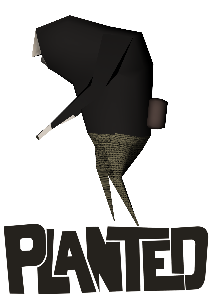 Our Restoration RootsJohn 17:20-21 (1 Peter 2:9-10)(Page 754 in the Pew Bible)In Essentials, __________;A few (not all) Biblical teachings where we must have unity …Blood ______________ of JesusBodily ______________ of Jesus_______________ of Jesus_______________ of God’s WordUnity is important because it …… brings __________ to __________… is an ___________ tool… _______________ God’s love for usIn matters of opinion, __________;In all things, ___________